SAPTHAGIRI COLLEGE OF ENGINEERING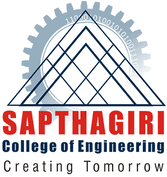 #14/5, Chikkasandra, Hesaraghatta Main Road, Banglore-560057, Karnataka, India DEPARTMENT OF MECHANICAL ENGINEERING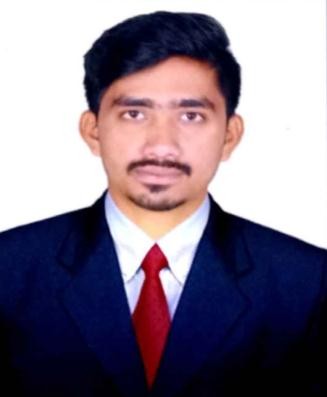 Work ExperiencePublicationsArea of InterestFACULTY PROFILEFACULTY PROFILEFACULTY PROFILEFACULTY PROFILEName of the facultySATISH KUMAR Y DDesignationASSISTANT PROFESSORContact Number8147777010Email IDsatishkumaryd010@gmail.comEducational QualificationEducational QualificationEducational QualificationEducational QualificationEducational QualificationDegreeSpecializationUniversityYear of PassingM.TechIndustrial Engineering &ManagementVTU2017B.EMechanical EngineeringVTU2015TeachingResearchIndustry2--National/International JournalsNational/International ConferencesBooks Reviewed---Total Quality ManagementThermal EngineeringLean ManagementResearch & DevelopmentContinuous ImprovementManufacturing ScienceHydraulics & PneumaticsStrength of MaterialsIndustrial ManagementFluid Power EngineeringHydraulics & PneumaticsAutomobile EngineeringEntrepreneurship & ManagementAutomotive MechanicsBasic Thermal EngineeringCAMD